PAUTA DE CORRECCIÓN RELIGIÓN   4° BÁSICO SEMANA 6 DEL 4 AL 8 DE MAYO U.1: JESÚS MANIFIESTA ACTOS DE AMOR Y DE SALVACIÓNCUARESMA – SEMANA SANTASelección múltiple. Lee cada pregunta, piensa y luego responde, marcando con una X la letra de  la alternativa correcta.Lee atentamente el siguiente texto y luego responde las preguntas de la 1 a la 16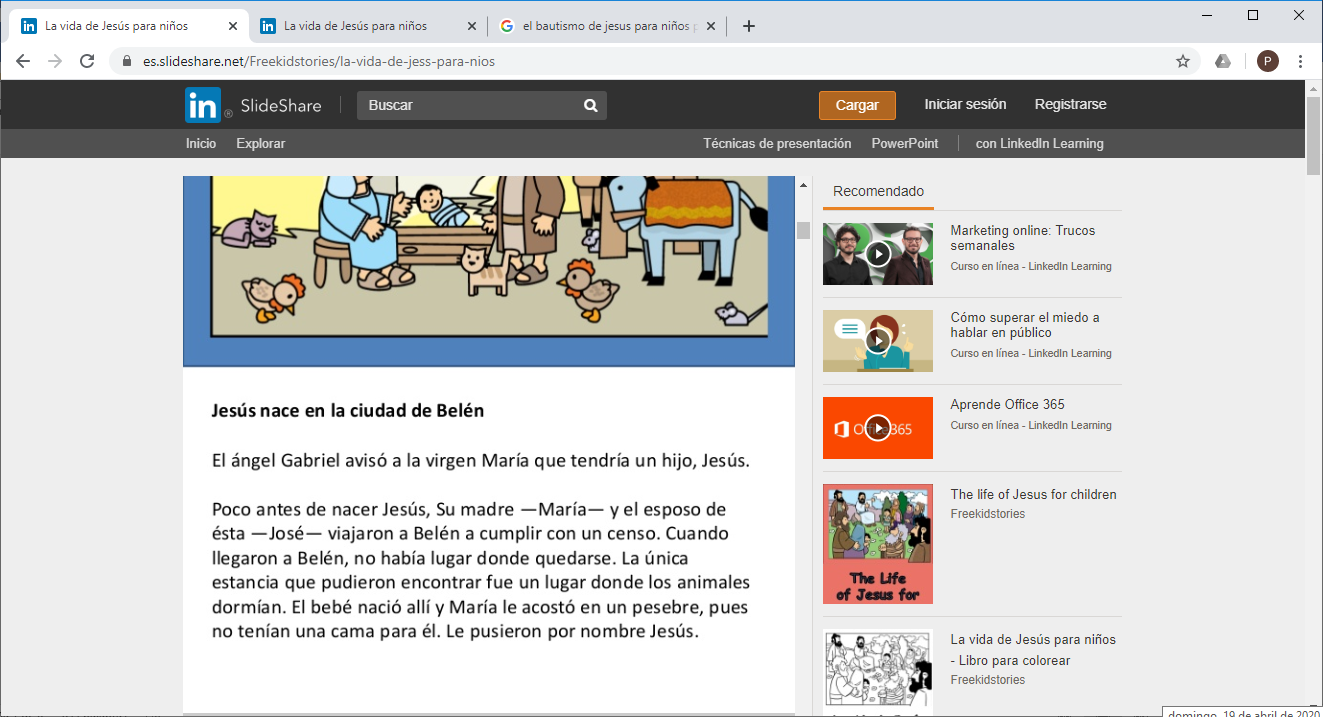 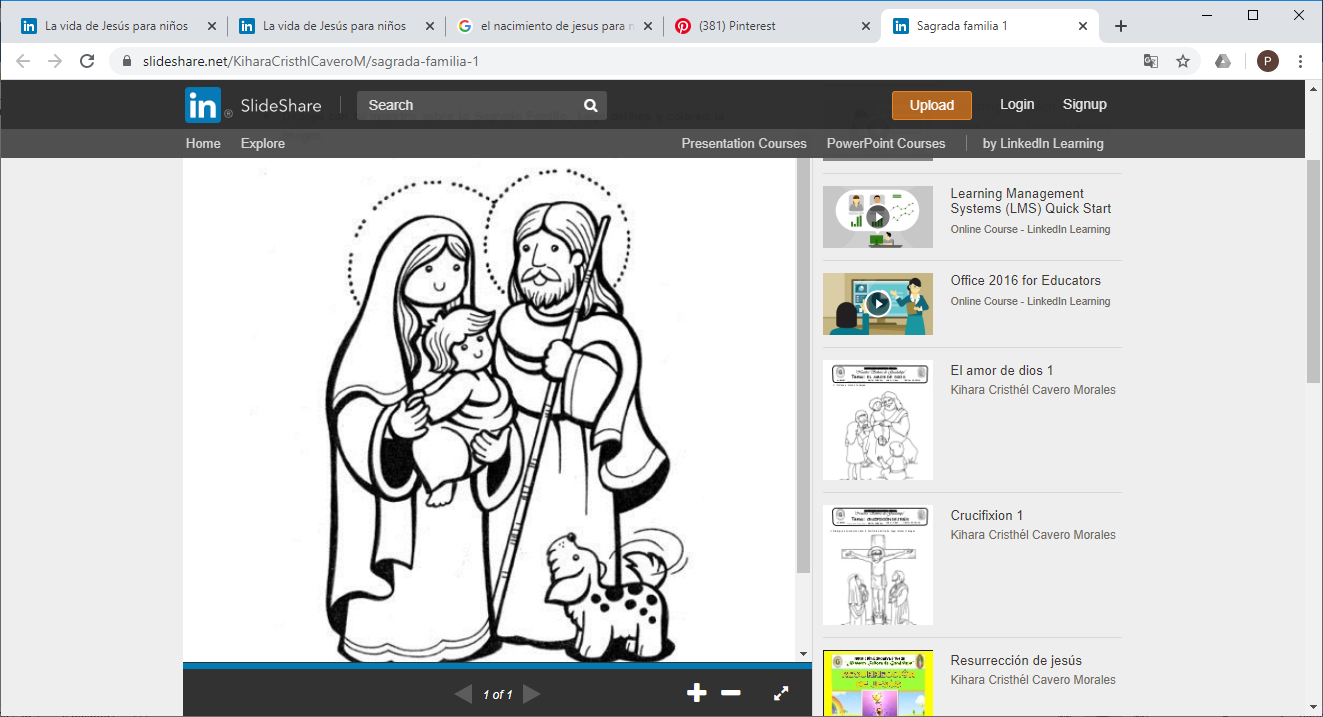 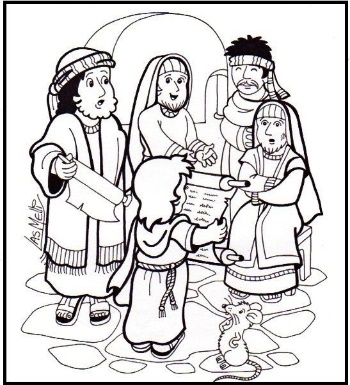 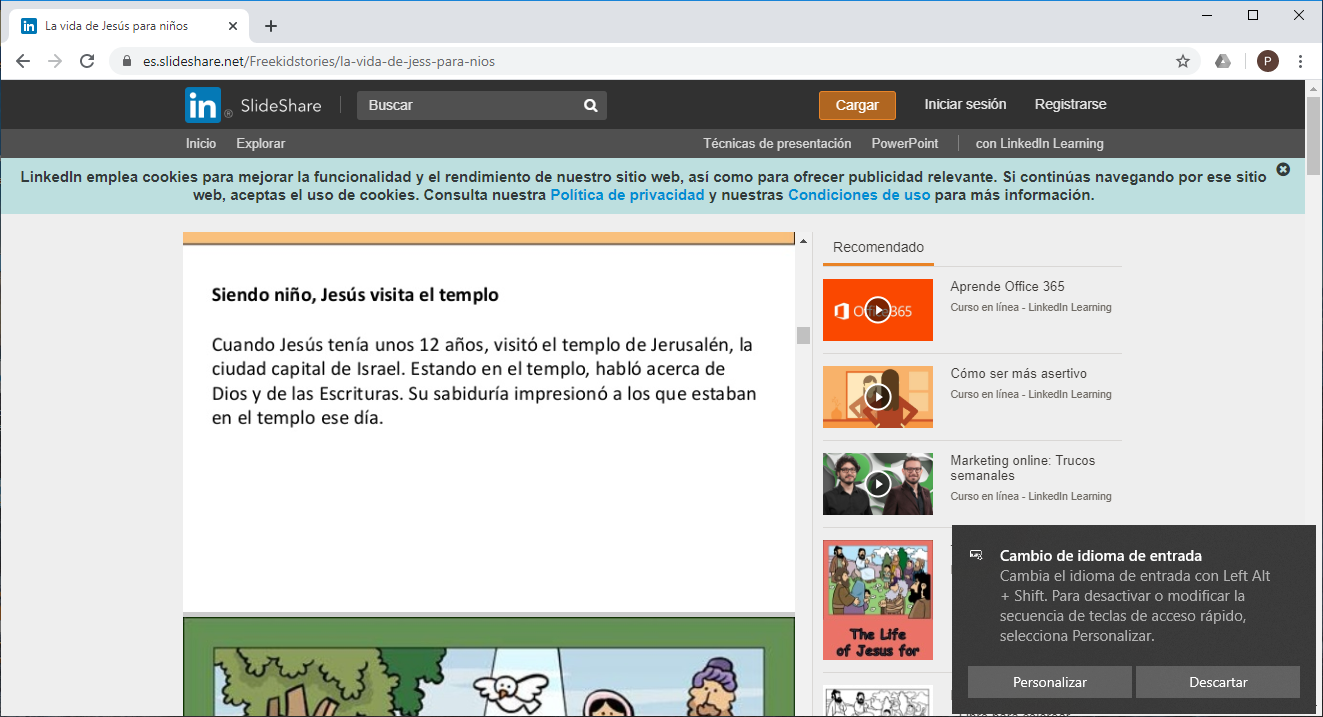 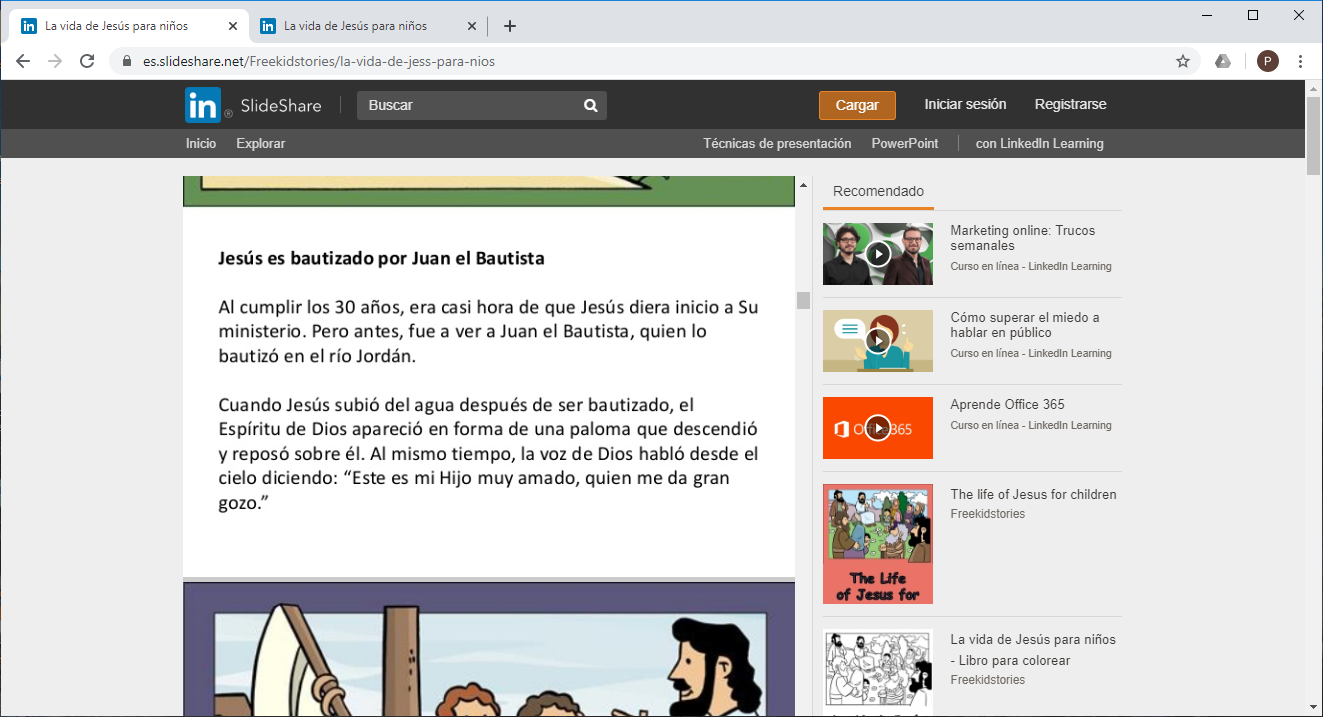 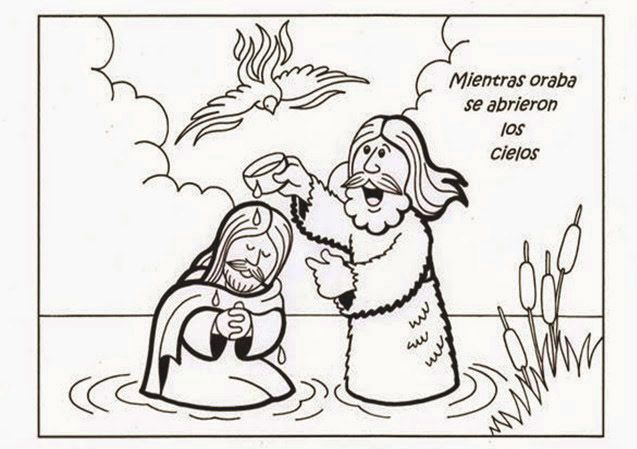 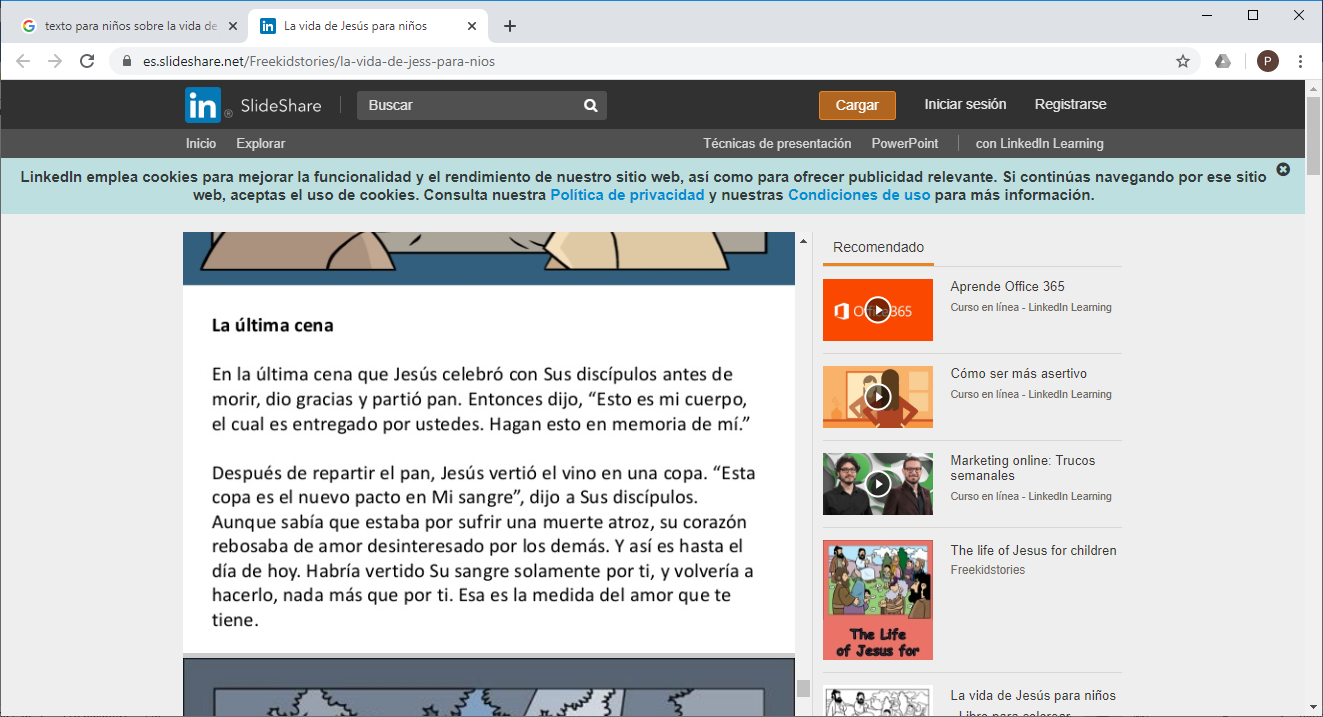 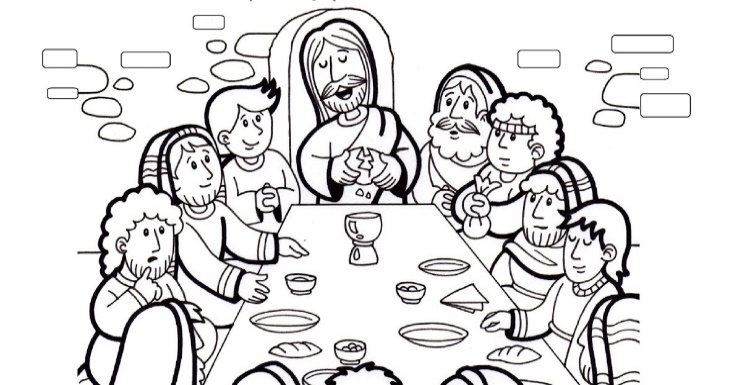 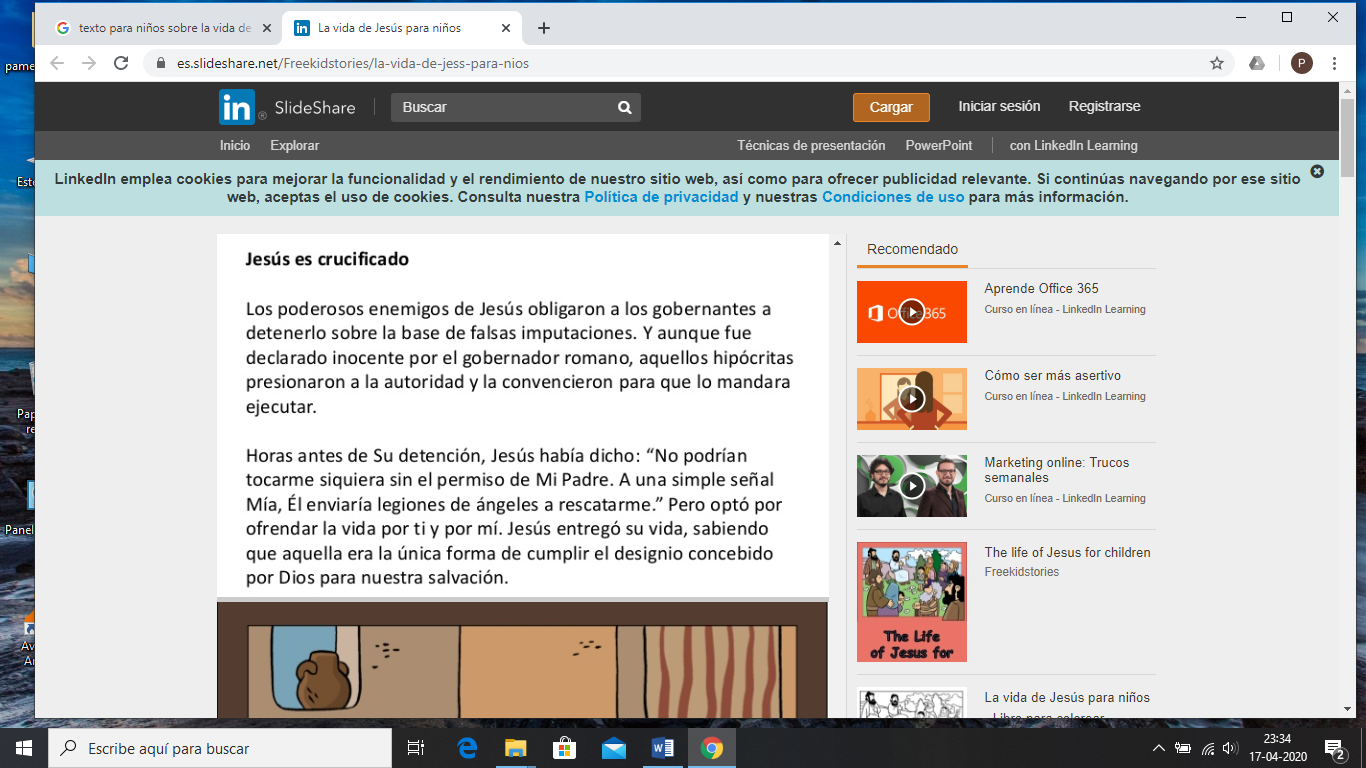 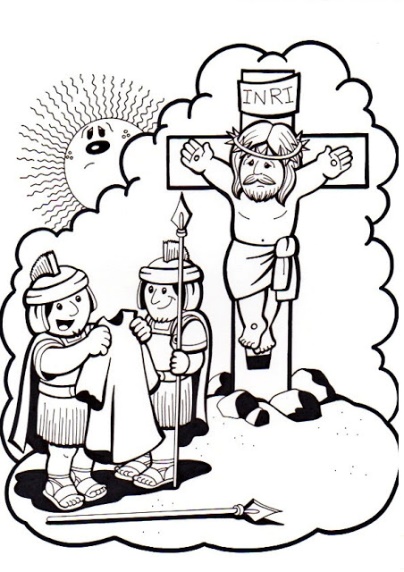 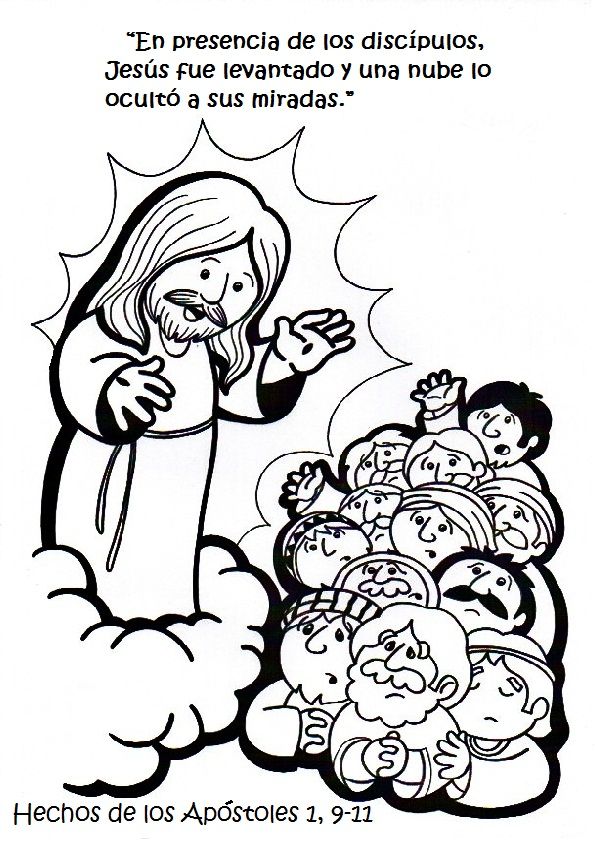 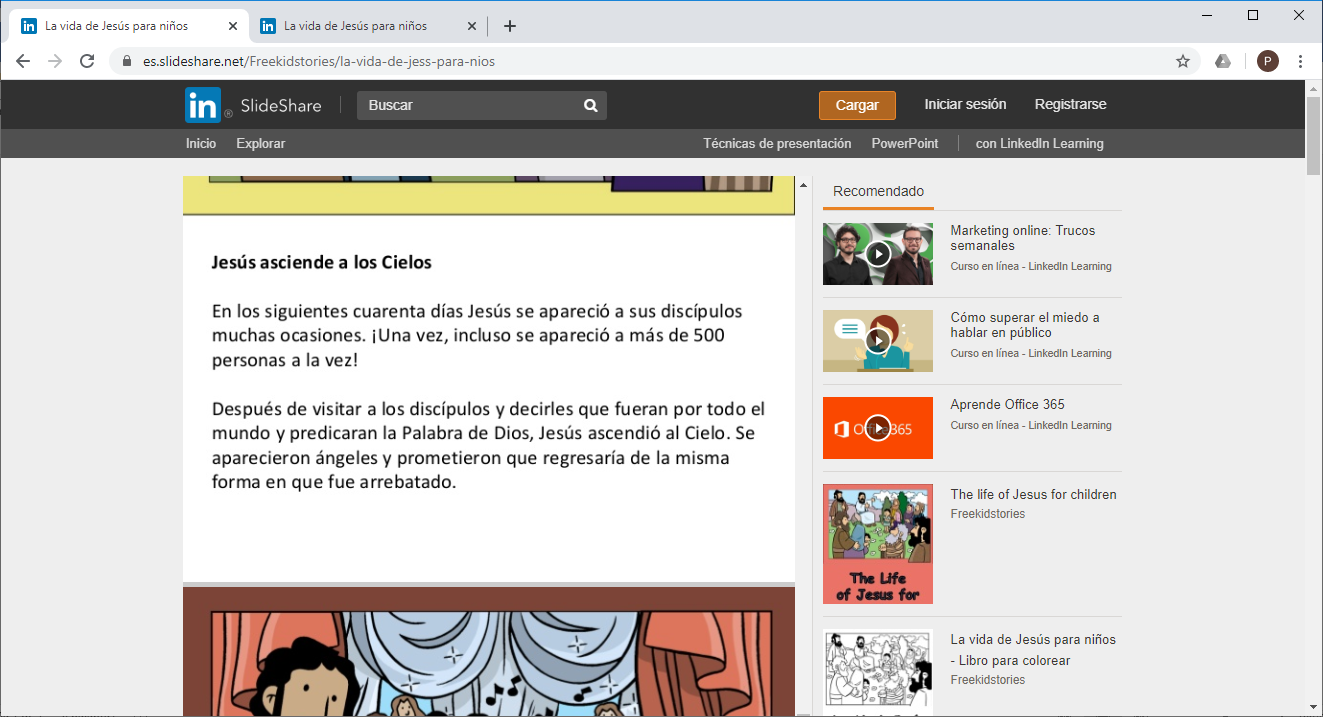 17.-  Escribe sobre la Resurrección de Jesús de Nazaret: 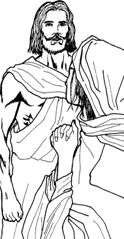 17.- ¿Qué emociones habría sentido María Magdalena cuando fue al sepulcro y luego de contarle a los otros? Señala 2 y fundamenta por qué. Emoción 1 Alegría porque había resucitado Jesús.Emoción 2 Decepción, tristeza, o enojo porque no le creían que Jesús había resucitado ; porque eran incrédulos…………………………………………………………………………………………………………………………..………………………………18.- Para el cristiano la Resurrección significa:Es la FE del cristiano, se cumple lo que estaba escrito Con la creencia, se tiene la esperanza del perdón de nuestros pecados,El derecho de estar bien delante de Dios, y la vida eterna por medio de Cristo. Su resurrección prueba que Él es alguien único en la historia del mundo: el Hijo de Dios…………………………………………………………………………………………………………………………………..………………………….…………Responda sólo lo que sabe.19. Pinta con suaves colores y mucho amor la imagen de JESÚS difuminado, dándole vida con tu propio carácter y escribe un lindo mensaje. ¡ A L E G R Í A !     ¡ A L E G R Í A !JESÚS HA RESUCITADO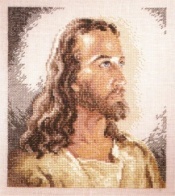 Recuerda enviar tus respuestas al correo:mariaelena.madrid@colegio-josemanuelbalmaceda.clBendicionesNombre: Curso :                                                                Fecha: O.A. Comprender que Jesús es  Hijo de Dios y nuestro salvador.1.- ¿Por qué razón María y José le pusieron de nombre Jesús a su hijo?a). Porque era un hermoso nombre para un niño.b) Porque el ángel Gabriel le dijo que lo  llamara así.c) Porque no podían llamarlo Gabriel, ni José. d) Porque no sabía que nombre ponerle.2.- Según el texto se menciona que Jesús siendo niño, impresionó a los que estaban en el templo de Jerusalén, debido a que:a) era apenas un niño de 12 años b) visitó Jerusalén la capital de Israelc) sabía de Dios y de las escriturasd) sabía muy poco de Dios3. ¿Quién bautizó a Jesús?a) Un apóstol de Jesúsb) El profeta Juan c) Pedro y Pablo d) Sus padres María y José4. ¿Para qué Jesús pide ser bautizado?a) Para poder dar inicio a su misterio o misión encomendada.b) Para sentirse mejor , ya que había cumplido 30 añosc) Para complacer a su madre María y a su padre José.d) Para ser más sabio 5. Luego de ser bautizado Jesús, una paloma descendió y reposó sobre Él. ¿A quién representaba esa paloma?a) Al ángel Gabrielb) El poder de juan el Bautistac) El Espíritu de Diosd) La alegría de María y José.6. “Este es mi hijo amado , que me dará gran gozó” Esta frase es una manifestación de:a) Juan Bautistab)  Dios Padrec) La palomad) La madre María7. En la última cena celebrada por Jesús:a) Jesús sabía que moriría por nosotrosb)  se realizó la primera misa c) Jesús hace un pacto de amor con  sus discípulosd) Todas las anteriores son correctas.8. ¿Cuál de las siguientes alternativas es falsa?a) Los elementos materiales de la Última Cena son el Pan y el Vino.b) Jesús celebró la última cena con sus discípulosc) El Pan y el Vino, son el cuerpo y la sangre de Jesucristod) La última cena se realizó después de la resurrección de Jesús9. ¿Cuál de las siguientes alternativas es correcta?a) Jesús es detenido por cometer delitos b) Jesús fue arrestado por  ser una amenaza para sus discípulosc) Jesús fue condenado a morir porque había  hombres que presionaron a las autoridades  para que lo ejecutaran. d) Jesús le pide a su padre que lo ayude , pero  éste lo abandona.10.Jesús podía haber pedido a Dios Padre que lo salvara de morir crucificado, pero no lo hizo. ¿Por qué?a) Porque su padre lo había abandonadob) Porque enviarían legiones de ángeles a rescatarlo.c) Porque era la única forma de lograr nuestra salvación.d) Porque le daba lo mismo, ya que resucitaría.11.  ¿Cómo se enteraron los discípulos de la resurrección de Jesús?a) Jesús se les acercó y los acompañó b) Se dieron cuenta cuando Jesús se sentó con ellos a cenar.c) Se enteraron por las noticias del pueblod) Al visitar el sepulcro  que estaba vacío12. Jesús pide a sus discípulos  que:a) suban con Él a los cielos b) lleven su palabra  por toda la tierra c) prometieran que los ángeles regresarían d) regresaran a Jerusalén con María y José13. Jesús cumple su misión en la tierra por:a) hacer la voluntad de Dios.   b) hacer milagrosc) llamar la atención de los romanos d) ayudar a los necesitados14. Jesús de Nazaret entrega su vida para salvarnos del pecado por:a) justicia.    b) amor.                               . d) derrotac) venganza. 		               15. Jesús funda una sola Iglesia  pero la separa y divide:a.- Los intereses personales.            b.- El egoísmo del ser humano.     c.-  El mismo pecado.                      d) Todas las anteriores.16. Cuál de las siguientes alternativas es incorrecta o falsa.a ) Jesús de Nazaret fue recibido como un rey  a su regreso a Jerusalén.b) Jesús de Nazaret nos indica el camino de la resurrección.c) Jesús de Nazaret dejó su Iglesia para que siga su misión.d) Jesús de Nazaret fracasó en su misión de dominar a los romanos.